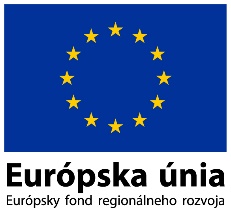 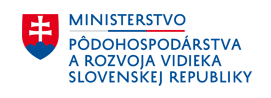 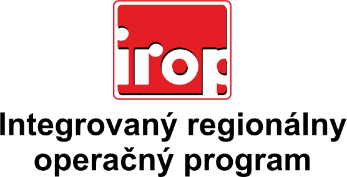 Zoznam odborných hodnotiteľovZoznam odborných hodnotiteľovKód výzvyMená odborných hodnotiteľovIROP-PO4-SC431-2017-167. hodnotiace koloIng. Jozef HalaškaIROP-PO4-SC431-2017-167. hodnotiace koloIng. Michal DrábikIROP-PO4-SC431-2017-167. hodnotiace koloIng. Ľubomír ViglášIROP-PO4-SC431-2017-167. hodnotiace koloIng. Peter BalážIROP-PO4-SC431-2017-167. hodnotiace koloIng. Lucia RomančíkováIROP-PO4-SC431-2017-167. hodnotiace koloIng. Lukáš DubovskýIROP-PO4-SC431-2017-167. hodnotiace kolo